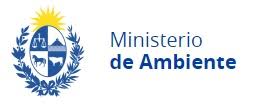 							Montevideo, 17 de enero de 2023.ACLARACION LLAMADO LICITACION ABREVIADA Nº 01/001/2023“Instalación y configuración de central telefónica”Habiendo recibido las siguientes consultas se procede a informar:La cantidad y tipo de líneas externas que se necesitan son aproximadamente 30  líneas y es por troncal sipEn cuanto al enlace con la central la comunicación con la central Alcatel será por troncal sip